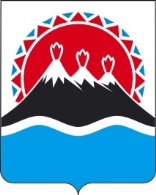 УСТЬ-БОЛЬШЕРЕЦКАЯ 
ТЕРРИТОРИАЛЬНАЯ ИЗБИРАТЕЛЬНАЯ КОМИССИЯ
ПОСТАНОВЛЕНИЕс. Усть-Большерецк

О количестве подписей избирателей, представляемых кандидатом на 
должность главы Озерновского городского поселения в Усть-Большерецкую территориальную избирательную комиссию для регистрацииВ соответствии с частью 2 статьи 32 Закона Камчатского края "О выборах глав муниципальных образований в Камчатском крае" (далее по тексту – Закон) если в поддержку выдвижения кандидата на должность главы муниципального образования собираются подписи избирателей, то количество подписей, необходимых для регистрации кандидата – 0,5 процента от числа избирателей, зарегистрированных на территории муниципального образования, в границах которого проводятся выборы, но не может быть менее 10 подписей. В соответствии с частью 2 статьи 38 Федерального закона «Об основных гарантиях избирательных прав и права на участие в референдуме граждан Российской Федерации» количество подписей избирателей, содержащихся в подписных листах, представляемых в избирательную комиссию, может превышать необходимое для регистрации кандидата количество подписей, но не более чем на 10 процентов. Также Законом определено, что если для регистрации кандидата требуется представить менее 40 подписей, количество представляемых подписей избирателей может превышать количество подписей, необходимое для регистрации кандидата, но не более чем на 4 подписи. В соответствии с Положением о Государственной системе регистрации (учета) избирателей, участников референдума в Российской Федерации на территории Озерновского городского поселения по состоянию на 1 января 2022 года численность зарегистрированных избирателей составляет 1375 человека.На основании вышеизложенного, Усть-Большерецкая территориальная избирательная комиссия	п о с т а н о в л я е т:1. Определить, что для регистрации кандидата на должность главы Озерновского городского поселения на основании подписей избирателей, необходимо представить не менее 10 достоверных и действительных подписей избирателей и при этом общее количество подписей избирателей в подписном листе не может превышать 14 подписей избирателей.
ПредседательУсть-Большерецкой территориальнойизбирательной комиссии	Л.Н. УтёнышеваСекретарьУсть-Большерецкой территориальнойизбирательной комиссии	Н.Н. Бокова«20»июня2022  г№45/153